REEDLEY COLLEGEHEALTHCARE INTERPRETING 154 unitsCourse # HLTH-15-52820SYLLABUSSpring 2014Classroom Clovis Center, Room 309Tuesday: 6p.m. – 9:15 p.m.Thursday: 6p.m – 9:15 p.m.FIRST DAY: 1/13/2014LAST DAY OF CLASS: 04/4/2014Instructors:Tuesday’s Class: 	Kao-Ly Yang, Ph.D.: Email: Kao-Ly.Yang@fresnocitycollege.edu;    Phone: 278 6437 Thursday’s Class: 	Ghia Xiong, Psy.D.: E-mail: drgxiong@yahoo.com Intership: 		Rosie Carrillo M.S., C.R.C. Coordinator.   	Email: rosie.carrillo@reedleycollege.edu; Cell phone: 859-9480I. COURSE DESCRIPTIONThis course is a continuation for students who have successfully passed Health 14.  Training continues for bilingual individuals to become integral members of the health care team in bridging the language and cultural gap between clients and providers.  There is further enhancement of interpreting skills covering specialized health care areas such as mental health, genetics, death and dying and toxicology and other contents.  Emphasis is also placed on the development of cultural competency.  This course is taken concurrently with Health 16.II. COURSE OBJECTIVESAt the completion of this course students will:Demonstrate knowledge of managing the flow of the interpreting session and mastering these skills through classroom activities and examinationsDevelop and demonstrate skills in the technical aspects of interpretation with emphasis on cross-cultural communicationDemonstrate knowledge of health care terminology specific to different healthcare service areasDevelop and demonstrate skills in the technical aspects of interpretationIdentify and practice self-care techniques to avoid burnoutIII. TEXTBOOKSCynthia E. Roat. 2002. HealthCare Interpreting In Small Bites. 50 Nourishing Selections from “Pacific Interpreters Newsletter,” 2002-2010. Trafford Publishing. Pacific Interpreter, Inc.266 p.Medical information knowledgeBilingual health related glossary: Health 14 GlossaryInterpreting handouts and articlesComputer and Internet accessIV. TEACHING APPROACHStudents will be expected to read assigned materials, turn in assigned homework, and be prepared to interact in class as individuals and as groups.  Method includes: lectures, individual reading and assignments, translation, small group interaction, role playing, Online assignments, video, facebook group, and evaluation measures (quizzes and exams). Students are expected to complete assignments online as required.V. STUDENT REQUIRED ACTIVITIESClass attendance is mandatory. Sign the Attendance Sheet. No points of participation will be earned if you fail to sign the attendance sheet. Absences and tardiness to class are strongly discouraged, and will be documented. If an absence is unavoidable, inform the instructor(s) of absence by email.  An informed absence will allow for a make-up exam or quiz, non-informed absence will not. Attending classes is participating. After the third unexcused absences, for each new unexcused absence --and so lack of participation--, 5 points will be taken off. Three late comings and/or early leaves will be count as one absence.Last day to Drop. If you wish to drop the class, please inform the instructor(s).  You must also check Reedley College Schedule for last day to drop.  Participate in all class activities, which include discussion, role playing and group projects.Complete assigned readings prior to the next class meeting.Take quizzes and the final examinations on scheduled dates.  Makeup quizzes and exams must be taken within one week of scheduled test date.  Quizzes and exams must be returned to the instructor(s) on the day taken. Use of facebook and blackboard for assignments. To access Blackboard, go to http://scccd.blackboard.com/webapps/portal/frameset.jsp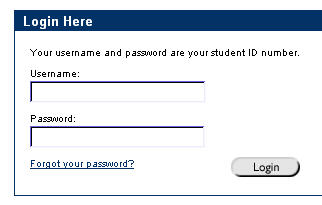 Classroom PolicyEdible items wrappings brought to class or lab must be thrown out. If students elect to eat/drink outside class, missed time is recorded as absent. Break times are scheduled by the instructors at appropriate intervals. No private software is to be brought to class or loaded onto school computers. No software games are allowed during lecture (Unless in course curriculum). Absolutely no cell phones, cell texting, laptops, Myspace or any other disturbing forms is to be used during class.  No headphones are allowed in lecture. Cell Phones:  Cell phones ringing during class disrupt teaching.  Please turn your cell phones and all other electronic devices ON SILENT OR OFF during each class.  Disruptive Classroom Behavior: The classroom is a special environment in which students and faculty come together to promote learning and growth. It is essential to this learning environment that respect for the rights of others seeking to learn, respect for the professionalism of the instructor, and the general goals of academic freedom are maintained. Differences of viewpoint or concerns should be expressed in terms which are supportive of the learning process, creating an environment in which students and faculty may learn to reason with clarity and compassion, to share of themselves without losing their identities, and to develop and understanding of the community in which they live. Student conduct which disrupts the learning process shall not be tolerated and may lead to disciplinary action and/or removal from class.Cheating: Cheating is the actual or attempted practice of fraudulent or deceptive acts for the purpose of improving one's grade or obtaining course credit; such acts also include assisting another student to do so. Typically, such acts occur in relation to examinations. However, it is the intent of this definition that the term 'cheating' not be limited to examination situations only, but that it include any and all actions by a student that are intended to gain an unearned academic advantage by fraudulent or deceptive means. Penalties for cheating range from a 0 or F on a particular assignment, through an F for the course. Plagiarism. Academic Honesty:  Students are expected to demonstrate academic integrity by completing their own assignments. Plagiarism is the academic equivalent of theft, and can occur in any type of course. If you use someone else’s words, ideas, facts or work in any way, you must identify them as a source. Duplicating someone else’s work and handing it in as your own is intentional plagiarism. Submission of work from another person whether printed sources or someone other than the student will result in a failing grade for that assignment.  Anyone caught plagiarizing material will be required to meet with the Dean of Academic Affairs, and will be subject to immediate disciplinary action. Please refer to page 35 in the catalog. Plagiarism is grounds for dismissal from school. Instructors must immediately refer suspected cases of plagiarism to the Dean.Accommodations for Students with DisabilitiesAny student who has special needs that may affect his or her performance in this class is asked to identify his/her needs to the instructor in private by the end of the first day of class. Any resulting class performance problems that may arise for those who do not identify their needs will not receive any special grading considerations. If you have a verified need for an academic accommodation or materials in alternate media (i.e. Braille, large print, electronic text, etc.) per the Americans with Disabilities Act () or section 504 of the Rehabilitation Act, please contact me as soon as possible.PROBLEMS:The HICP values your input and wants you to feel free to express to us concerns you may have about your classes, grades, or other problems.  Anonymous phone calls or indirect information reports are inappropriate.  Suggestions for improvement in a professional manner will be considered.  For any questions or concerns, please contact the Coordinator of HICP at 638-3641 Ext: 3815 VI. EVALUATIONThe grading system is based on 1000 points. The final grade will be determined by the following breakdown. Passing grade is 70% or above. All work is expected to be accomplished on time including assigned readings, exams, and all writing assignments. Students will receive a zero (0) for assignments not submitted.  Students are expected to take the midterm and final examinations at the regularly scheduled time.  Failure to take any examination results in a zero (0) for that item.  ABSOLUTELY NO WORK WILL BE ACCEPTED AFTER THE FINAL CLASS.A percentage of total points will be computed and a grade will be assigned according to the following breakdown:            A:  90-100         B:  80-89            C: 70-79           D:  60-69         F.  Less than 60% HEALTHCARE INTERPRETING 15 and 16COURSE OUTLINEThe schedule for this course outline is subject to change in the event of extenuating circumstances.ActivityPointsPercentClass Attendance & Participation: 90 pts(Both Lecture and Language Lab)From the 4th unexcused absence, 5 points will be taken off for each unexcused absence 90 pts.9%10 Quizzes: 10 x 20 pts (Dr. Xiong in charge)200 pts.20%8 Homework Assignments (script, translation, evaluation): 8 x 20 pts (50% deduction if late)(Dr. Yang in charge)160 pts.16%Mid-term Exam  (10% deduction if taken late)A comprehensive exam.250 pts.25%Final Exam (10% deduction if taken late)A comprehensive exam.300 pts.30%Total 1000 points100 %Week #DayTOPICS AND CLASS ACTIVITIESHWKdueJanuaryWEEK 1Class until 9:15pmTuesday 14hSyllabus + Course OutlineCHIA: General review: Interpreting Protocols & Roles and Responsibilities  JanuaryWEEK 1Class until 9:15pmThursday 16th GhiaMental Health the Culture of Biomedicine - How M.D.’s Think. LANGUAGE LAB- Terminology reviewWEEK 2Tuesday 21st  CHIA: Message Converter. Ethnical Principle of Accuracy and CompletenessMemory Skills ActivitiesHWK #1WEEK 2Thursday 23rd GhiaStress Management/Stress relief ActivitiesLANGUAGE LAB- Terminology reviewQUIZ #1WEEK 3Tuesday 28th CHIA: Message Clarifier. Ethnical Principle of Accuracy and Completeness. HWK #2WEEK 3Thursday 30thGhiaUse & Abuse of Psychoactive Drugs- AddictiveAlcohol & Tobacco- Adolescent DrinkingBehavior. LANGUAGE LAB- Terminology review QUIZ #2FebruaryWEEK 4Tuesday 4th Managing the flow of the Interpreting Session  HWK #3FebruaryWEEK 4Thursday 6th GhiaChallenges of Aging, Health and Alcohol AbuseLANGUAGE LAB- Terminology review Case PresentationQUIZ #3WEEK 5Tuesday 11thCHIA: Cultural Clarifier. Ethnical Principle of Cultural Responsiveness. WEEK 5Thursday 13thGhiaDeath and Dying issuesCase PresentationQUIZ #4WEEK 6Tuesday 18th Cultural Competency and Cross-Cultural CommunicationReview for Mid-TermHWK #4WEEK 6Thursday 20thGhiaDiscussion of Hmong Clinical Experiences with StudentsReview for Mid-TermQUIZ #5WEEK 7Tuesday 25th MID-TERMHWK #5WEEK 7Thursday 27thGhiaGenetic DefinitionLANGUAGE LAB- Terminology review Case Presentation   QUIZ #6MarchWEEK 8Tuesday 4thCHIA: Advocacy. Ethnical Principle. Respect for Individuals and their CommunitiesHWK #6MarchWEEK 8Thursday 6th GhiaGenetics Information – Ethical CasesLANGUAGE LAB- Terminology review Case Presentation   QUIZ #7WEEK 9Tuesday 11th CHIA: Ethnical Principle of Professionalism and IntegrityHWK #7WEEK 9Thursday 13thGhiaConventional & Complementary Medicine LANGUAGE LAB- Terminology review Case Presentation   WEEK 10Tuesday 18thCHIA: Ethnical Principle of Confidentiality & ImpartialityHWK #8WEEK 10Thursday 20thGhiaGeneral Pharmacy InformationLANGUAGE LAB- Terminology review Case Presentation   QUIZ #8WEEK 11Tuesday 25hCHIA: Ethical Decision Making for Healthcare Interpreters. Values, Ethics and Beliefs TerminologyWEEK 11Thursday 27th GhiaPoison Information and ControlReview for final examCase Presentation   QUIZ #9WEEK 12Tuesday 1st  Review for Final ExamWEEK 12Thursday 3rd GhiaFINAL EXAM FOR HCI 14AprilWEEK 13Class until 8:50pmTuesday 8thGhiaDomestic Violence Relationship, Spousal Abuse LANGUAGE LAB- Terminology reviewQUIZ #10AprilWEEK 13Class until 8:50pmThursday  10th GhiaROLE PLAY GUIDELINECase Presentation     WEEK 14Tuesday 15th  SPRING RECESSWEEK 14Thursday  17th SPRING RECESSWEEK 15Tuesday 22nd   GhiaPreparation for the role play and Writing SessionWEEK 15Thursday  24th GhiaROLE PLAY + discussion for evaluationCase Presentation     MayWEEK 16Tuesday 29thGhiaROLE PLAY + discussion for evaluationMayWEEK 16Thursday  1st GhiaROLE PLAY + discussion for evaluationWEEK 17Tuesday 6th  GhiaROLE PLAY + discussion for evaluationWEEK 17Thursday  8th GhiaROLE PLAY + discussion for evaluationWEEK 18Tuesday 13th  GhiaROLE PLAY + discussion for evaluationWEEK 18Thursday  15th GhiaFINAL EXAM FOR HCI 16